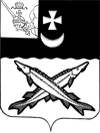 АДМИНИСТРАЦИЯ  БЕЛОЗЕРСКОГО  МУНИЦИПАЛЬНОГО   ОКРУГА  ВОЛОГОДСКОЙ ОБЛАСТИП О С Т А Н О В Л Е Н И Еот 31.01.2023  № 121В соответствии со ст.9,12 Федерального закона от 12.01.1996 № 8 – ФЗ  «О погребении и  похоронном деле» (с последующими изменениями),  с письмом  Департамента топливно-энергетического комплекса и тарифного регулирования Вологодской области от 27.01.2023 № 14-0399/23 «О согласовании стоимости услуг»ПОСТАНОВЛЯЮ:Утвердить стоимость услуг, предоставляемых специализированной  службой по вопросам похоронного дела (муниципальным учреждением «Горзаказчик»), согласно гарантированному перечню услуг по погребению на территории Белозерского муниципального округа в размере 9 691 (девять тысяч шестьсот девяносто один рубль) рублей 98 коп.  (прилагается).2. Признать утратившими силу постановления администрации района от 23.03.2011 № 358 «Об утверждении стоимости услуг, предоставляемых специализированной службой по вопросам похоронного дела, согласно гарантированному перечню услуг по погребению на территории Белозерского муниципального района» за исключением пункта 2 , от  20.12.2022 № 474 «Об утверждении стоимости услуг, предоставляемых специализированной  службой по вопросам похоронного дела, согласно гарантированному перечню услуг по погребению на территории Белозерского муниципального района, на 2023 год» за исключением пункта 2. 3. Настоящее постановление  подлежит официальному опубликованию в газете «Белозерье»  и  размещению на официальном сайте Белозерского муниципального округа в информационно-телекоммуникационной сети «Интернет».               Глава округа:                                               Д.А.Соловьев         СТОИМОСТЬ УСЛУГ, ПРЕДОСТАВЛЯЕМЫХ СПЕЦИАЛИЗИРОВАННОЙ  СЛУЖБОЙ ПО ВОПРОСАМ ПОХОРОННОГО ДЕЛАМУНИЦИПАЛЬНЫМ УЧРЕЖДЕНИЕМ«ГОРЗАКАЗЧИК»Об  утверждении  стоимости услуг, предоставляемых специализированной службой по вопросам похоронного дела, согласно гарантированному перечню услуг по погребению на территории Белозерского муниципального округаУтверждена постановлением администрации округаот 31.01.2023 № 121№ п/пНаименование услугистоимость, руб.1Оформление документов, необходимых для погребения162,722Предоставление и доставка гроба и других предметов, необходимых для погребения5280,353Перевозка тела (останков) умершего на кладбище1519,714Погребение2729,20ИТОГО НА ОДНО ПОГРЕБЕНИЕ9691,98